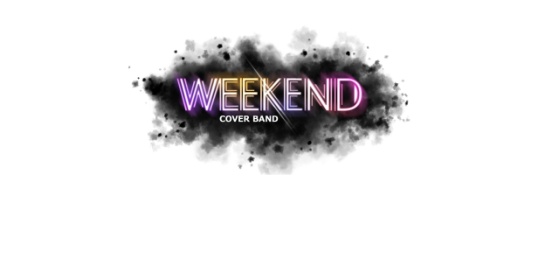 Репертуар кавер-группы WEEKENDПри составлении репертуара группа учитывает тематику мероприятия, возраст гостей, продолжительность выступления и т. д. Если у Вас есть пожелания – отметьте песни, которые вы хотите услышать на празднике. Окончательное формирование плейлиста доверьте нам - в таком случае программа будет построена с учетом ваших музыкальных вкусов, а выступление группы пройдет гармонично и ярко!Zdob Si Zdub  – Видели НочьMonatik - КружитЭй, моряк!Кинофильм Стиляги – До свиданья, мама!Shocking Blue – VenusВремя и Стекло – Имя 505Boney M- SunnyRay Charles – Hit the Road JackDNCE – Cake By The OceanЧичерина - Ту лу лаDaft Punk – Get LuckyБраво – Я то, что надоNo Doubt – Dont't SpeakLykke Li – I Follow RiversAdele – Rolling in the DeepМираж – Музыка нас связалаГригорий Лепс – СтаканыBon Jovi – It’s My LifeParadisio - BailandoЕлена Темникова – Импульсы городаБраво – Любите девушкиMaroon 5 – SugarАйова - МамаЗемфира – ИскалаАгузарова – Ленинградский Рок-н-роллHappy Birthday to You (Поздравительная)Елка – ПровансГрадусы – ГолаяАйова – Бьет БитAfric Simone – HafananaРуки Вверх – он тебя целуетJohn Newman – Love Me AgainMoloko – Sing It BackModjo – Lady Her Me TonightКузьмин - Сказка в моей жизниSixpence None The Richer - Kiss MeShakira – TangoМашина Времени – мой друг лучше всех играет блюзMisirlou (Криминальное Чтиво)Justin Timberlake – Can’t stop the feelingBeyonce – Crazy in LoveMaroon5 – This LoveHi-fi – Не ДаноЕ. Белоусов – Девчонка- ДевчоночкаJingle BellsМаша и Медведи – ЛюбочкаКвест Пистолз – РеволюцияМин Сине ЯратамЭх, Сез Матур Кызлар!